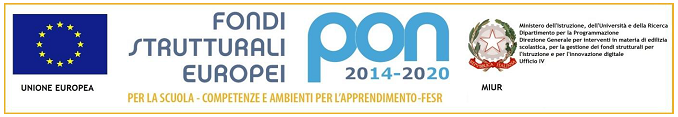 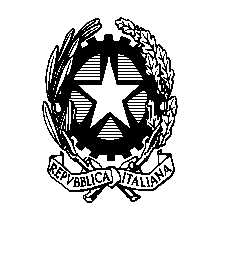 Ministero dell’Istruzione e del MeritoISTITUTO COMPRENSIVO “UBALDO FERRARI”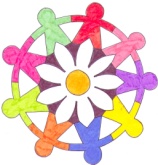 Via U. Ferrari 10 - 26022 CASTELVERDE (CR)Tel. 0372427005 E-mail: cric803006@istruzione.it - cric803006@pec.istruzione.itAl Dirigente ScolasticoIstituto Comprensivo di CastelverdeOggetto: richiesta uscita autonoma alunno minoreI sottoscritti ______________________________________________________________, rispettivamente nato a ___________________, il ______________ e nata a ____________________, il _______________ ,domiciliati in via ___________________________________ comune di _____________________________esercenti la responsabilità genitoriale sull’alunno/a_____________________________________________ nato/a ________________________________, il _________________, frequentante la classe ___________ presso la scuola ____________________________________  Comune di ____________________________Sede Centrale sita in Castelverde (CR)Ai sensi dell’art. 19 bis, commi 1 e 2, Legge 4 dicembre 2017, n. 172avendo preso in considerazione l’età del/della proprio/a figlio/a _________________________________, considerata congrua a un rientro autonomo a casa da scuola;avendo valutato il grado di autonomia raggiunto dal/dalla proprio/a figlio/a, tale da poter giustificare un rientro non accompagnato;valutato lo specifico contesto del percorso scuola-casa sufficientemente sicuro, privo di percorsi o attraversamenti particolarmente rischiosi;al fine di promuovere il processo di auto responsabilizzazione del minoreAUTORIZZA L’istituzione scolastica, al termine delle lezioni, a consentire l’uscita autonoma del minore dai locali della scuola, consapevole che, al di fuori dell’orario didattico, la vigilanza ricade interamente sulla famiglia ed esonerando il personale scolastico dalla responsabilità connessa all’adempimento dell’obbligo di vigilanza. Il sottoscritto dichiara pertanto:che il proprio/a figlio/a è dotato/a dell’adeguata maturità psico-fisica per un rientro autonomo a casa in sicurezza;che il minore conosce ed ha già percorso autonomamente e senza accompagnatori il tragitto casa-scuola;Il sottoscritto si impegna, altresì:a dare chiare istruzioni affinché il minore rientri direttamente al proprio domicilio senza divagazioni;ad informare tempestivamente la scuola qualora le condizioni di sicurezza dovessero modificarsi.Luogo ____________________________________, Data ___________________Gli esercenti la responsabilità genitoriale(Stampatello) _______________________________________ Firma _______________________________(Stampatello) _______________________________________ Firma _______________________________